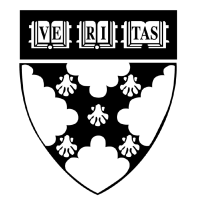 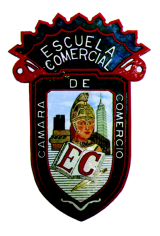 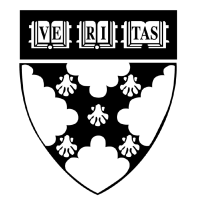 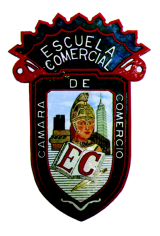 Tema:Noticia Actividad 1:Subrayar en texto de la pág 155 a 160Traer su noticia sobre la cdmxMateria: EspañolProfesor: Yolanda Priego